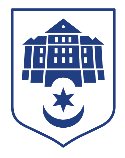 ТЕРНОПІЛЬСЬКА МІСЬКА РАДАУправління соціальної політики
м. Тернопіль, вул. Миколи Лисенка, 8, 46002 тел.: (0352) 23 56 70, e-mail: ternopil@sobes-ter.gov.uaВ управлінні соціальної політики за поточний тиждень проведена наступна робота:за рахунок коштів місцевого бюджету направлено на санаторно-курортне лікування 6 осіб з інвалідністю внаслідок війни;7 дітей з інвалідністю були направлені до різних установ для надання їм  реабілітаційних послуг;прийнято документи від 80 осіб на забезпечення  засобами реабілітації;призначено одноразових та щорічних компенсацій на загальну суму                  4000 грн. 40 особам з числа учасників ліквідації наслідків аварії на Чорнобильській АЕС 1, 2 або 3 категорії;надано консультативних послуг щодо санаторно-курортного оздоровлення 12 особам з інвалідністю загального захворювання;надано 5 особам з числа військовослужбовців роз’ясненя щодо грошової компенсації для часткового відшкодування суми початкового внеску по є-Оселі;9 особам виплачено одноразову грошову допомогу у розмірі 90 000,00 грн. на лікування (реабілітацію) у зв’язку із пораненням, контузії або каліцтва.98 собам виплачено одноразову грошову допомогу у розмірі 98 0000,00 грн. на забезпечення спорядженням та технічними засобами військовослужбовців, які зареєстровані на території громади;відшкодовано послуги, надані шляхом соціального замовлення  на суму 104 309,66 грн.;1 особі відшкодовано послуги, надані шляхом соціального замовлення по соціально-психологічній реабілітації (виконавець БФ Карітас) на суму 44 834,83 грн.; 1 особі відшкодовано послуги, надані шляхом соціального замовлення по соціальних послугах з адаптації (виконавець БФ Карітас) на суму 39 954,83 грн.;1 особі відшкодовано послуги, надані шляхом соціального замовлення по послугах з денного догляду осіб з інвалідністю після 18 років (виконавець ГО ТМОГОРДІ Дитина) на суму 19 520,00 грн.;1 особі відшкодовано витрати пов’язані з перевезенням осіб з інвалідністю з порушенням опорно-рухового апарату, осіб з вадами зору та одиноких людей похилого віку "Соціальне таксі"( БФ Карітас) на суму 22 380,74 грн.;виплачено одноразову грошову  допомогу на поховання  в розмірі 25 000 грн. членам сімей загиблих (померлих) та пропалих безвісти Захисників і Захисниць України 2 особам на суму 50 000,00 грн.;1 особі перераховано  за реабілітаційні заходи для осіб з інвалідністю 15 985,38 грн.;надано 50 відповідей військовослужбовцям, які звернулись для надання одноразової грошової допомоги на забезпечення спорядженням (перевірка документів, які є підставою для виплати, а також перевірка в реєстрі громади);прийнято 282 заяв від мешканців громади на отримання різних видів державних соціальних допомог та компенсацій;видано 83 довідка про отримання (неотримання) соціальної допомоги;подано 10 запитів на особові справи та інформацію щодо отримання/неотримання відповідної соціальної допомоги;прийнято 226 заяви на продуктові набори;надано 19 відповідей на звернення;видано 30 посвідчень для осіб з інвалідністю.відділом контролю за призначенням соціальних допомог і пенсій проведено 122 обстежень та складено відповідні акти у заявників, які звернулись за призначенням соціальних допомог та інших питань;26 заявникам підготовлено та видано копії документів актів проведення обстеження сім’ї за їх заявою;опрацьовано 59 невідповідностей одержувачів соціальних допомог за інформацією про результати верифікації;надано 6 відповідей за письмовими зверненнями громадян, організацій;сформовано та надіслано інформацію до Тернопільського ОМТЦК та СП щодо 8 громадян України чоловічої статі віком від 18 до 60 років з числа тих, хто звернувся із заявою про взяття на облік як внутрішньо переміщена особа;юрисконсультом управління подано до суду 18 клопотань та відповідей на звернення в цивільних справах, опрацьовано 26 судових документів. Надано юридичну консультацію 5 громадянам та юридичним особам;прийнято 6 рішень про надання комунальними закладами соціальної сфери соціальних послуг мешканцям громади;подано 1 клопотання до обласної держадміністрації про влаштування осіб до інтернатних закладів.     Начальник управління				        Віталій ХОРКАВИЙ